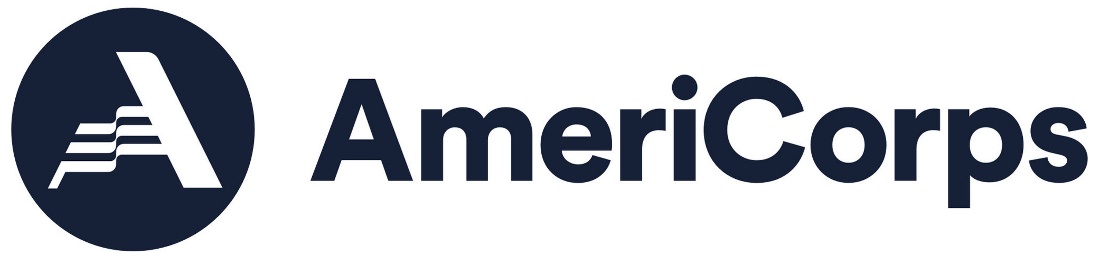 AmeriCorps 2018-2019 Civic Engagement Hours Documentation Member Name: _____________________________________ Host Agency:  _______________________After getting approval from your host site supervisor, please email Paula Smith americorps@unitedwaydgco.org to request permission for hours outside of your normal service site. After completing hours, have whoever is overseeing your hours sign this form and return it to Paula for your file. Date of Activity: ____________________________________________Number of Service Hours Recorded on Timesheet: ________________Description of Civic Engagement Activity (what did you do, for who, where, why?):Signature of representative who can verify hours:______________________________________________________________________________________Printed name and title of representative who can verify hours: ______________________________________________________________________________________